Religious Education:Year 4Year 4Autumn 1Enquiry Question:	Is it possible for everyone to be happy?Enquiry Question:	Is it possible for everyone to be happy?Enquiry Question:	Is it possible for everyone to be happy?Enquiry Question:	Is it possible for everyone to be happy?Religion: BuddhismIn this inquiry, you will talk about the story of the Buddha. You will consider the choices he made and the outcomes of his actions and reflect on these from a Buddhist’s point of view as well as your own.In this inquiry, you will talk about the story of the Buddha. You will consider the choices he made and the outcomes of his actions and reflect on these from a Buddhist’s point of view as well as your own.In this inquiry, you will talk about the story of the Buddha. You will consider the choices he made and the outcomes of his actions and reflect on these from a Buddhist’s point of view as well as your own.In this inquiry, you will talk about the story of the Buddha. You will consider the choices he made and the outcomes of his actions and reflect on these from a Buddhist’s point of view as well as your own.In this inquiry, you will talk about the story of the Buddha. You will consider the choices he made and the outcomes of his actions and reflect on these from a Buddhist’s point of view as well as your own.In this inquiry, you will talk about the story of the Buddha. You will consider the choices he made and the outcomes of his actions and reflect on these from a Buddhist’s point of view as well as your own.In this inquiry, you will talk about the story of the Buddha. You will consider the choices he made and the outcomes of his actions and reflect on these from a Buddhist’s point of view as well as your own.In this inquiry, you will talk about the story of the Buddha. You will consider the choices he made and the outcomes of his actions and reflect on these from a Buddhist’s point of view as well as your own.In this inquiry, you will talk about the story of the Buddha. You will consider the choices he made and the outcomes of his actions and reflect on these from a Buddhist’s point of view as well as your own.What we will learn:What we will learn:What we will learn:What we will learn:What we will learn:Link to other aspects of beliefLink to other aspects of beliefPersonal connectionPersonal connectionThe Story of the Buddha follows a rich but unfulfilled Prince through a journey of self- discovery leading to teachings that explain the meaning of life and our part in the world.Key Stories and teachings include     * The Story of the Buddha (provided) leading to his teachings which include    * The Three marks of existence/ universal truths   * The Four Noble Truths  * The Noble Eightfold Path   * The Five PreceptsThe Story of the Buddha follows a rich but unfulfilled Prince through a journey of self- discovery leading to teachings that explain the meaning of life and our part in the world.Key Stories and teachings include     * The Story of the Buddha (provided) leading to his teachings which include    * The Three marks of existence/ universal truths   * The Four Noble Truths  * The Noble Eightfold Path   * The Five PreceptsThe Story of the Buddha follows a rich but unfulfilled Prince through a journey of self- discovery leading to teachings that explain the meaning of life and our part in the world.Key Stories and teachings include     * The Story of the Buddha (provided) leading to his teachings which include    * The Three marks of existence/ universal truths   * The Four Noble Truths  * The Noble Eightfold Path   * The Five PreceptsThe Story of the Buddha follows a rich but unfulfilled Prince through a journey of self- discovery leading to teachings that explain the meaning of life and our part in the world.Key Stories and teachings include     * The Story of the Buddha (provided) leading to his teachings which include    * The Three marks of existence/ universal truths   * The Four Noble Truths  * The Noble Eightfold Path   * The Five PreceptsThe Story of the Buddha follows a rich but unfulfilled Prince through a journey of self- discovery leading to teachings that explain the meaning of life and our part in the world.Key Stories and teachings include     * The Story of the Buddha (provided) leading to his teachings which include    * The Three marks of existence/ universal truths   * The Four Noble Truths  * The Noble Eightfold Path   * The Five PreceptsPilgrimage to Lumbini (birthplace) and Bodh Gaya (place of enlightenment)Buddhist temple visitThe importance of Meditation – use of MandalasPilgrimage to Lumbini (birthplace) and Bodh Gaya (place of enlightenment)Buddhist temple visitThe importance of Meditation – use of MandalasWhat does the story of the Buddha tell me?Why wasn’t the rich prince happy?What sort of things can’t be bought?Who is precious to you?What do you think is the meaning of life?What does the story of the Buddha tell me?Why wasn’t the rich prince happy?What sort of things can’t be bought?Who is precious to you?What do you think is the meaning of life?   Key Vocabulary   Key Vocabulary   Key Vocabulary   Key Vocabulary   Key Vocabulary   Key VocabularyImpact on believer/daily life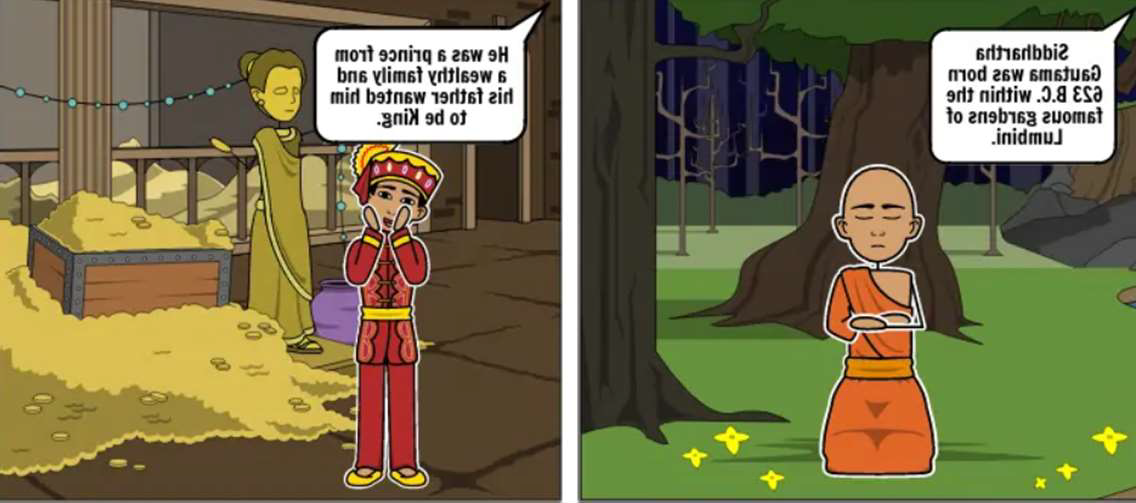 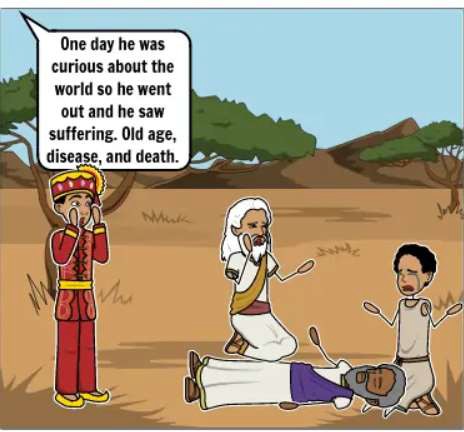 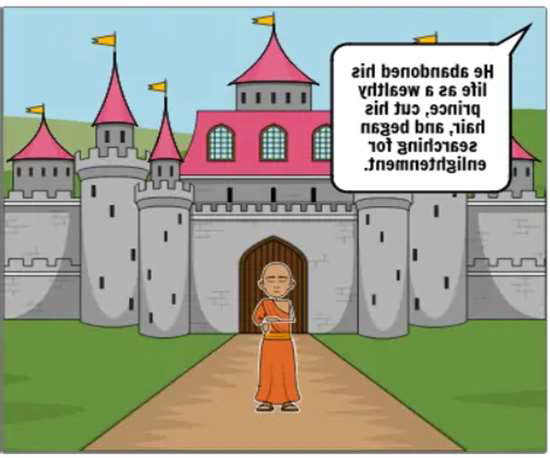 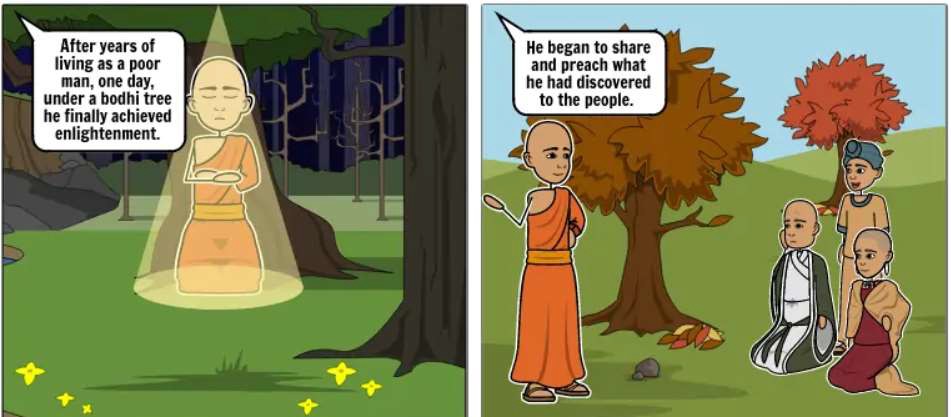 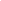    Siddhattha Gautama: A Prince  who would become known as the Buddha 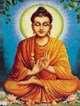    Siddhattha Gautama: A Prince  who would become known as the Buddha  Bodhi: the final    enlightenment,  leads to Nirvana Bodhi: the final    enlightenment,  leads to Nirvana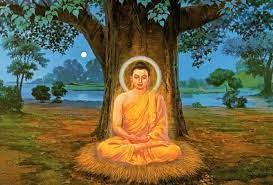 Understanding the key teachings of the Buddha helps Buddhists approach life via the middle way.Attachment to things leads to suffering so Buddhists try not to be materialistic.Buddhist teachings focus on living the right way, harming no living thing and being mindful of others and circumstances around you  Buddha: an enlightened one 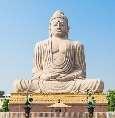   Buddha: an enlightened one 8 fold Path:  the 8 elements of the path8 fold Path:  the 8 elements of the path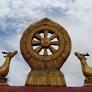 Understanding the key teachings of the Buddha helps Buddhists approach life via the middle way.Attachment to things leads to suffering so Buddhists try not to be materialistic.Buddhist teachings focus on living the right way, harming no living thing and being mindful of others and circumstances around you Enlightenment:  understanding the true  nature of existence 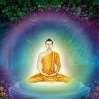  Enlightenment:  understanding the true  nature of existence   Prince Siddhattha:Referred to as the Buddha ‘the awakened’.    Prince Siddhattha:Referred to as the Buddha ‘the awakened’.  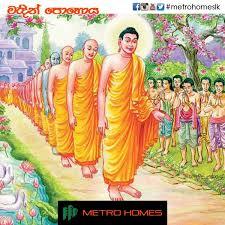 Understanding the key teachings of the Buddha helps Buddhists approach life via the middle way.Attachment to things leads to suffering so Buddhists try not to be materialistic.Buddhist teachings focus on living the right way, harming no living thing and being mindful of others and circumstances around youMeditation: calming one minds and body 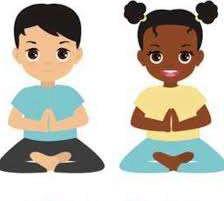 Meditation: calming one minds and body   Gautama Yasodhara: the wife     of Prince Siddhatth  Gautama Yasodhara: the wife     of Prince Siddhatth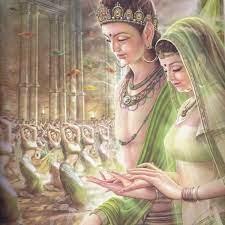 Understanding the key teachings of the Buddha helps Buddhists approach life via the middle way.Attachment to things leads to suffering so Buddhists try not to be materialistic.Buddhist teachings focus on living the right way, harming no living thing and being mindful of others and circumstances around youHome learning ideas/questions:How can we take steps to be happier? What is the purpose of our lives? How could being rich cause problems?Home learning ideas/questions:How can we take steps to be happier? What is the purpose of our lives? How could being rich cause problems?Home learning ideas/questions:How can we take steps to be happier? What is the purpose of our lives? How could being rich cause problems?Home learning ideas/questions:How can we take steps to be happier? What is the purpose of our lives? How could being rich cause problems?Home learning ideas/questions:How can we take steps to be happier? What is the purpose of our lives? How could being rich cause problems?Home learning ideas/questions:How can we take steps to be happier? What is the purpose of our lives? How could being rich cause problems?Home learning ideas/questions:How can we take steps to be happier? What is the purpose of our lives? How could being rich cause problems?Home learning ideas/questions:How can we take steps to be happier? What is the purpose of our lives? How could being rich cause problems?Home learning ideas/questions:How can we take steps to be happier? What is the purpose of our lives? How could being rich cause problems?